 Всемирный день борьбы с раковыми заболеваниями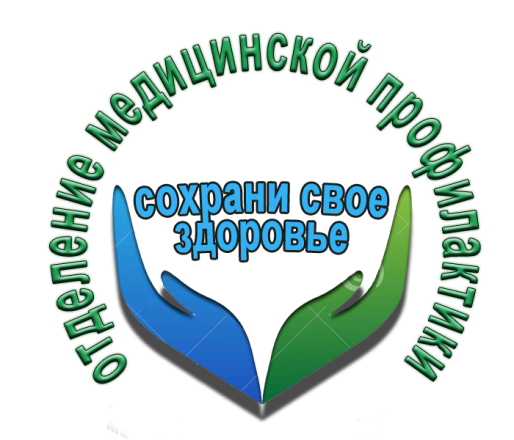 4 февраля, люди со всех стран мира объединяют свои усилия, чтобы вместе содействовать ускорению прогресса в борьбе со страшным недугом, имя которому ‒ рак.
Ежегодно Всемирный день борьбы с раковыми заболеваниями имеет свою тему. В 2018 году Всемирный день борьбы с раковыми заболеваниями проводится под девизом "Мы можем. Я могу", призывая осмыслить то, что может сделать каждый в борьбе против этой болезни и внести свой вклад в кампанию против рака.
Что Мы можем сделать вместе, для борьбы против рака:Побудить к действию, принять меры;Предотвратить рак;Проводить занятия по здоровому образу жизни;Создавать здоровые рабочие пространства;Что лично Я могу сделать, для борьбы против рака:Сделать выбор в пользу здорового образа жизни;Осознавать то, что здоровый образ жизни спасает жизни;Следить за своим здоровьем;Информировать других о здоровом образе жизни;Просить о помощи;Оказывать поддержку другим…Это, и многое-многое другое – может помочь в борьбе против рака и раннего его выявления, чтобы лечение было как можно эффективным.Не оставайтесь равнодушным!Пройдите обследование, убедитесь в своем здоровье! Помогите своим близким, если они уже больны!Откажитесь от вредных привычек, так как в большинстве случаев именно они провоцируют или напрямую являются причиной развития онкологических заболеваний!Отделение медицинской профилактики ГУЗ «Липецкая РБ».